See online Catalog for additional course information, limitations, and requirements.Additional Information		Department of English					Location: MHB-419       Phone Number: (562) 985-4223		ATLAS Network/College of Liberal Arts Advising Center	Location: PH1-104         Phone Number: (562) 985-7804	File by 90!File to graduate before your last semester.See the Enrollment Services website for deadlines: csulb.edu/enrollment.2014-2015 Certificate in Technical and Professional Communication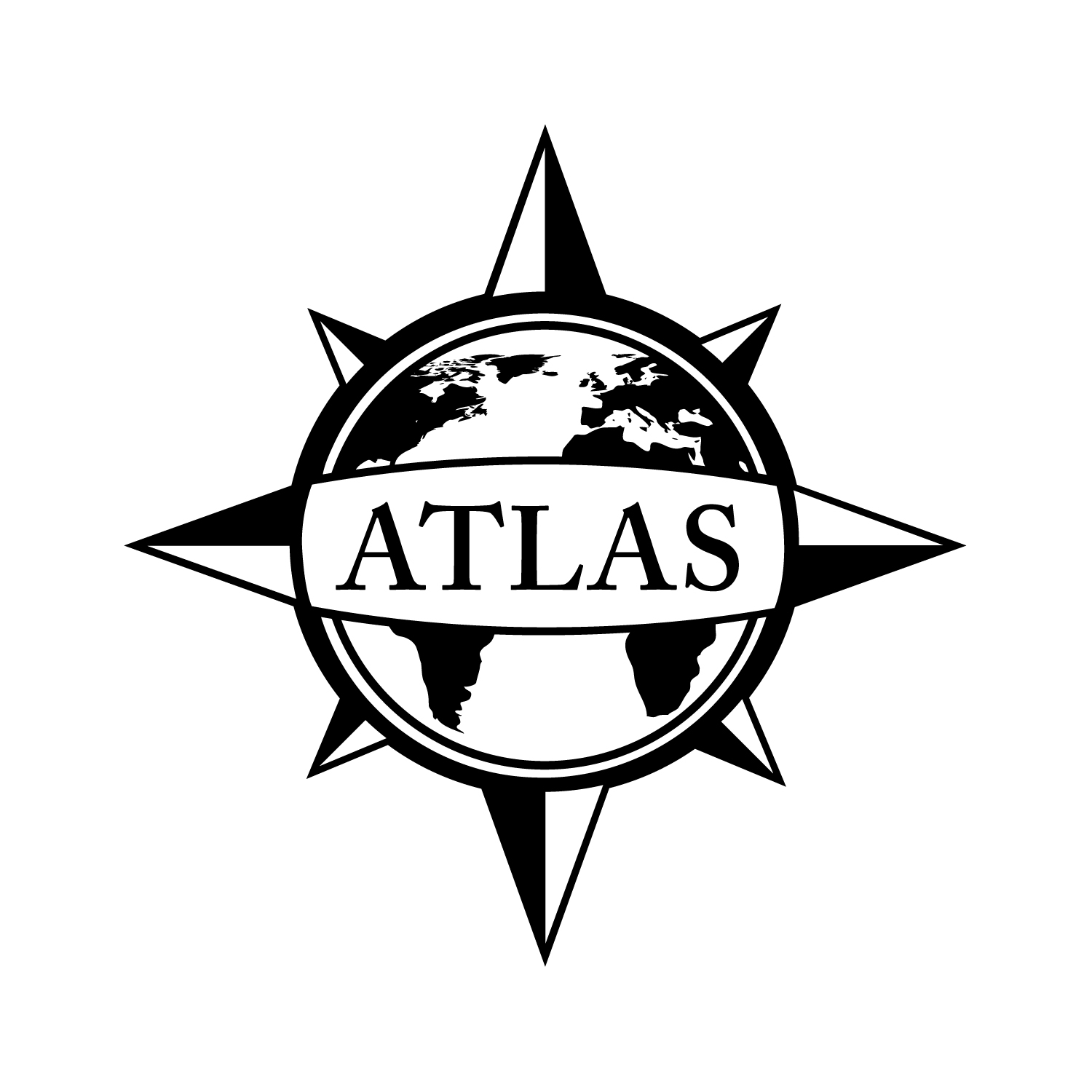 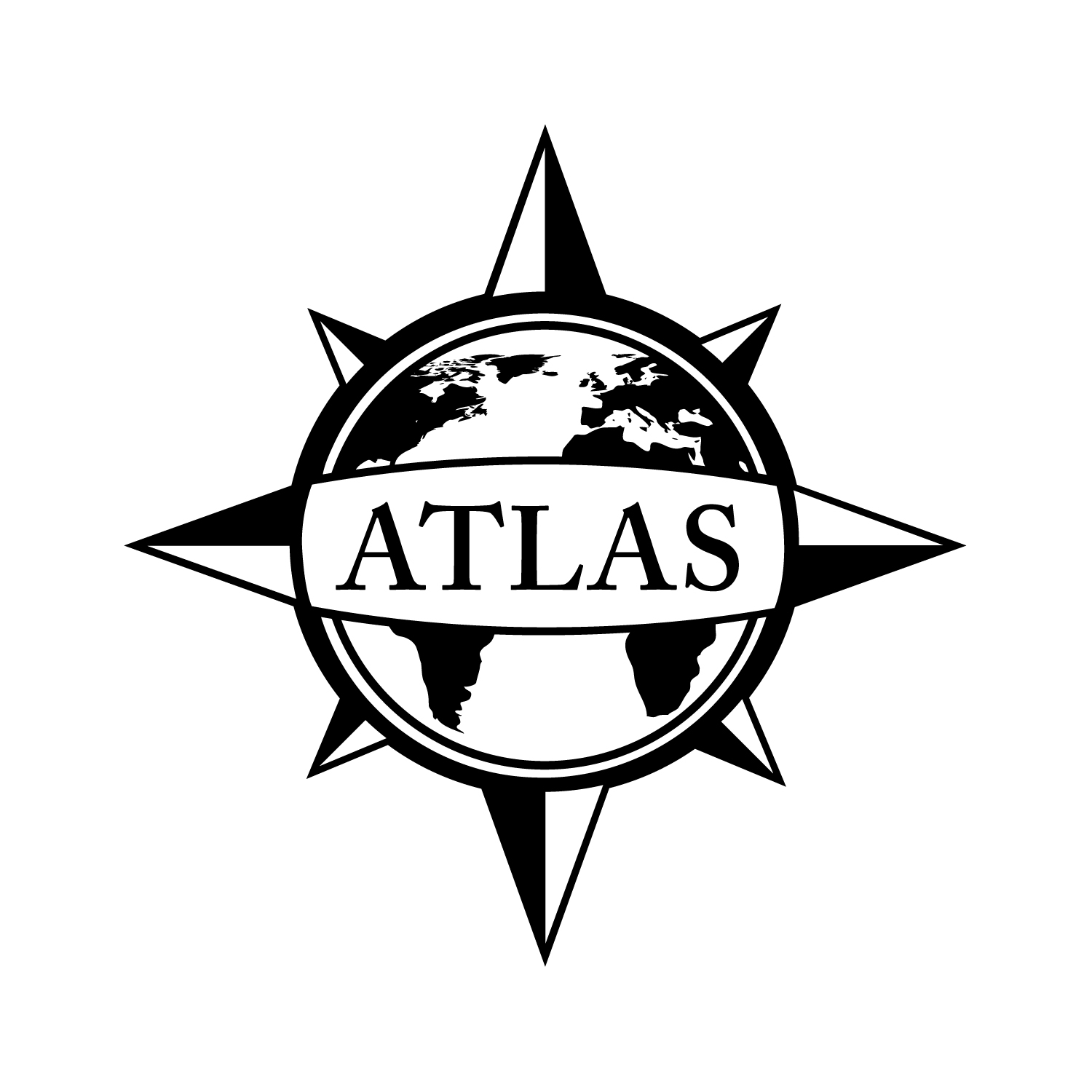 24 UnitsThis checklist is not intended to replace advising from the department. Consult with the department advisor for appropriate course sequencing. Use this checklist in combination with the Academic Requirements Report, which is the official graduation verification.This checklist is not intended to replace advising from the department. Consult with the department advisor for appropriate course sequencing. Use this checklist in combination with the Academic Requirements Report, which is the official graduation verification.This checklist is not intended to replace advising from the department. Consult with the department advisor for appropriate course sequencing. Use this checklist in combination with the Academic Requirements Report, which is the official graduation verification.This checklist is not intended to replace advising from the department. Consult with the department advisor for appropriate course sequencing. Use this checklist in combination with the Academic Requirements Report, which is the official graduation verification.This checklist is not intended to replace advising from the department. Consult with the department advisor for appropriate course sequencing. Use this checklist in combination with the Academic Requirements Report, which is the official graduation verification.This checklist is not intended to replace advising from the department. Consult with the department advisor for appropriate course sequencing. Use this checklist in combination with the Academic Requirements Report, which is the official graduation verification.PrerequisitesPrerequisitesPrerequisitesPrerequisitesPrerequisitesPrerequisitesPrerequisitesPrerequisitesPrerequisitesPrerequisitesComplete the following prerequisitesComplete the following prerequisitesComplete the following prerequisitesComplete the following prerequisitesComplete the following prerequisitesComplete the following prerequisitesComplete the following prerequisitesENGL 317: Technical Communication (3) with a grade of “C” or betterENGL 317: Technical Communication (3) with a grade of “C” or betterENGL 317: Technical Communication (3) with a grade of “C” or betterUpper Division StandingUpper Division StandingUpper Division StandingGPA of 2.75 or HigherGPA of 2.75 or HigherGPA of 2.75 or HigherArea I: Technical and Professional WritingArea I: Technical and Professional WritingArea I: Technical and Professional WritingArea I: Technical and Professional WritingArea I: Technical and Professional WritingArea I: Technical and Professional WritingArea I: Technical and Professional WritingArea I: Technical and Professional WritingComplete ALL of the following courses with a grade of “C” or better (6 units total):Complete ALL of the following courses with a grade of “C” or better (6 units total):Complete ALL of the following courses with a grade of “C” or better (6 units total):Complete ALL of the following courses with a grade of “C” or better (6 units total):Complete ALL of the following courses with a grade of “C” or better (6 units total):Complete ALL of the following courses with a grade of “C” or better (6 units total):Complete ALL of the following courses with a grade of “C” or better (6 units total):Complete ALL of the following courses with a grade of “C” or better (6 units total):ENGL 417: Proposal Writing (3)ENGL 417: Proposal Writing (3)ENGL 417: Proposal Writing (3)GE FoundationsGE FoundationsGE FoundationsGE FoundationsENGL 418: Manual Writing (3)ENGL 418: Manual Writing (3)ENGL 418: Manual Writing (3)GE FoundationsGE FoundationsGE FoundationsGE FoundationsComplete ONE of the following courses with a grade of “C” or better (3 units total):Complete ONE of the following courses with a grade of “C” or better (3 units total):Complete ONE of the following courses with a grade of “C” or better (3 units total):Complete ONE of the following courses with a grade of “C” or better (3 units total):Complete ONE of the following courses with a grade of “C” or better (3 units total):Complete ONE of the following courses with a grade of “C” or better (3 units total):Complete ONE of the following courses with a grade of “C” or better (3 units total):Complete ONE of the following courses with a grade of “C” or better (3 units total):AH 447: Historiography of Art History (3)AH 447: Historiography of Art History (3)AH 447: Historiography of Art History (3)Art Major; Senior Standing or Consent of InstructorArt Major; Senior Standing or Consent of InstructorArt Major; Senior Standing or Consent of InstructorArt Major; Senior Standing or Consent of InstructorENGL 419: Writing in Science, Social Science, and Technology (3)ENGL 419: Writing in Science, Social Science, and Technology (3)ENGL 419: Writing in Science, Social Science, and Technology (3)GE FoundationsGE FoundationsGE FoundationsGE FoundationsGEOL 420: Geologic Writing (3)GE: Capstone (F)GEOL 420: Geologic Writing (3)GE: Capstone (F)GEOL 420: Geologic Writing (3)GE: Capstone (F)Upper Division Standing; GEOL 102, 104, 240, 250, and 6 Units of GEOL at the 300-Level or AboveUpper Division Standing; GEOL 102, 104, 240, 250, and 6 Units of GEOL at the 300-Level or AboveUpper Division Standing; GEOL 102, 104, 240, 250, and 6 Units of GEOL at the 300-Level or AboveUpper Division Standing; GEOL 102, 104, 240, 250, and 6 Units of GEOL at the 300-Level or AboveIS 301: Business Communications (3)IS 301: Business Communications (3)IS 301: Business Communications (3)JOUR 316: Feature Writing (3)JOUR 316: Feature Writing (3)JOUR 316: Feature Writing (3)JOUR 311 with a Grade of “C” or BetterJOUR 311 with a Grade of “C” or BetterJOUR 311 with a Grade of “C” or BetterJOUR 311 with a Grade of “C” or BetterArea II: Language StudiesArea II: Language StudiesArea II: Language StudiesArea II: Language StudiesArea II: Language StudiesArea II: Language StudiesArea II: Language StudiesArea II: Language StudiesComplete ONE of the following courses with a grade of “C” or better (4 units total):Complete ONE of the following courses with a grade of “C” or better (4 units total):Complete ONE of the following courses with a grade of “C” or better (4 units total):Complete ONE of the following courses with a grade of “C” or better (4 units total):Complete ONE of the following courses with a grade of “C” or better (4 units total):Complete ONE of the following courses with a grade of “C” or better (4 units total):Complete ONE of the following courses with a grade of “C” or better (4 units total):Complete ONE of the following courses with a grade of “C” or better (4 units total):ENGL 320: English Grammar (4)ENGL 320: English Grammar (4)ENGL 320: English Grammar (4)ENGL 416: Technical Editing (4)ENGL 416: Technical Editing (4)ENGL 416: Technical Editing (4)GE FoundationsGE FoundationsGE FoundationsGE FoundationsArea III: ElectivesArea III: ElectivesArea III: ElectivesArea III: ElectivesArea III: ElectivesArea III: ElectivesArea III: ElectivesArea III: ElectivesComplete a minimum of 8 UNITS from the following courses with a grade of “C” or better (8 units total):Complete a minimum of 8 UNITS from the following courses with a grade of “C” or better (8 units total):Complete a minimum of 8 UNITS from the following courses with a grade of “C” or better (8 units total):Complete a minimum of 8 UNITS from the following courses with a grade of “C” or better (8 units total):Complete a minimum of 8 UNITS from the following courses with a grade of “C” or better (8 units total):Complete a minimum of 8 UNITS from the following courses with a grade of “C” or better (8 units total):Complete a minimum of 8 UNITS from the following courses with a grade of “C” or better (8 units total):Complete a minimum of 8 UNITS from the following courses with a grade of “C” or better (8 units total):Analytical ReadingAnalytical ReadingAnalytical ReadingAnalytical ReadingAnalytical ReadingAnalytical ReadingAnalytical ReadingAnalytical ReadingCOMM 301: Communication Criticism (3)COMM 301: Communication Criticism (3)COMM 301: Communication Criticism (3)COMM 300COMM 300COMM 300COMM 300ENGL 380: Approaches to English Studies (4)ENGL 380: Approaches to English Studies (4)ENGL 380: Approaches to English Studies (4)ENGL 180 or EquivalentENGL 180 or EquivalentENGL 180 or EquivalentENGL 180 or EquivalentENGL/LING 423: Semantics (3)ENGL/LING 423: Semantics (3)ENGL/LING 423: Semantics (3)ENGL 488: Selected Topics in Rhetoric and Writing Studies (3)ENGL 488: Selected Topics in Rhetoric and Writing Studies (3)ENGL 488: Selected Topics in Rhetoric and Writing Studies (3)GE CompositionGE CompositionGE CompositionGE CompositionGEOG 380: Map Interpretation and Analysis (3)GEOG 380: Map Interpretation and Analysis (3)GEOG 380: Map Interpretation and Analysis (3)HIST 400: History of Western Scientific Thought (3)GE: Capstone (F) or (B1aNL) or (B1bNL) or (D2)HIST 400: History of Western Scientific Thought (3)GE: Capstone (F) or (B1aNL) or (B1bNL) or (D2)HIST 400: History of Western Scientific Thought (3)GE: Capstone (F) or (B1aNL) or (B1bNL) or (D2)Upper Division StandingUpper Division StandingUpper Division StandingUpper Division StandingNSCI 375: Science and Society (3)GE: Capstone (F) or (B1aNL) or (B1bNL)NSCI 375: Science and Society (3)GE: Capstone (F) or (B1aNL) or (B1bNL)NSCI 375: Science and Society (3)GE: Capstone (F) or (B1aNL) or (B1bNL)Upper Division Standing; 3 Units of GE NSCIUpper Division Standing; 3 Units of GE NSCIUpper Division Standing; 3 Units of GE NSCIUpper Division Standing; 3 Units of GE NSCIPHIL 381: Philosophy of Science (3)GE: Capstone (F) or (C2)PHIL 381: Philosophy of Science (3)GE: Capstone (F) or (C2)PHIL 381: Philosophy of Science (3)GE: Capstone (F) or (C2)Upper Division StandingUpper Division StandingUpper Division StandingUpper Division StandingBusiness/Professional SkillsBusiness/Professional SkillsBusiness/Professional SkillsBusiness/Professional SkillsBusiness/Professional SkillsBusiness/Professional SkillsBusiness/Professional SkillsBusiness/Professional SkillsACCT 201: Elementary Financial Accounting (3)ACCT 201: Elementary Financial Accounting (3)ACCT 201: Elementary Financial Accounting (3)BLAW 220: Introduction to Law and Business Transactions (3)BLAW 220: Introduction to Law and Business Transactions (3)BLAW 220: Introduction to Law and Business Transactions (3)COMM 334: Business and Professional Communication (3)COMM 334: Business and Professional Communication (3)COMM 334: Business and Professional Communication (3)COMM 130 or Consent of InstructorCOMM 130 or Consent of InstructorCOMM 130 or Consent of InstructorCOMM 130 or Consent of InstructorCOMM 335: Persuasive Speaking (3)GE: Lifelong Learning and Self-Development (E)COMM 335: Persuasive Speaking (3)GE: Lifelong Learning and Self-Development (E)COMM 335: Persuasive Speaking (3)GE: Lifelong Learning and Self-Development (E)GE FoundationsGE FoundationsGE FoundationsGE FoundationsCOMM 344: Theory and Techniques of Interviewing (3)COMM 344: Theory and Techniques of Interviewing (3)COMM 344: Theory and Techniques of Interviewing (3)JOUR 370: Principles of Public Relations (3)JOUR 370: Principles of Public Relations (3)JOUR 370: Principles of Public Relations (3)MKTG 300: Marketing (3)MKTG 300: Marketing (3)MKTG 300: Marketing (3)Recommended: ECON 100, 101Recommended: ECON 100, 101Recommended: ECON 100, 101Recommended: ECON 100, 101MKTG 330: Mass Marketing Communications: Advertising (3)MKTG 330: Mass Marketing Communications: Advertising (3)MKTG 330: Mass Marketing Communications: Advertising (3)Computer ApplicationsComputer ApplicationsComputer ApplicationsComputer ApplicationsComputer ApplicationsComputer ApplicationsComputer ApplicationsComputer ApplicationsCECS 174: Introduction to Programming and Problem Solving (3)CECS 174: Introduction to Programming and Problem Solving (3)CECS 174: Introduction to Programming and Problem Solving (3)CECS 100, MATH 113 (or Equivalent) all with a Grade of “C” or BetterCECS 100, MATH 113 (or Equivalent) all with a Grade of “C” or BetterCECS 100, MATH 113 (or Equivalent) all with a Grade of “C” or BetterCECS 100, MATH 113 (or Equivalent) all with a Grade of “C” or BetterIS 300: Management Information Systems (3)IS 300: Management Information Systems (3)IS 300: Management Information Systems (3)IS 233 or EquivalentIS 233 or EquivalentIS 233 or EquivalentIS 233 or EquivalentJOUR 331: Introduction to News Editing (3)JOUR 331: Introduction to News Editing (3)JOUR 331: Introduction to News Editing (3)JOUR 311 with a Grade of “C” or BetterJOUR 311 with a Grade of “C” or BetterJOUR 311 with a Grade of “C” or BetterJOUR 311 with a Grade of “C” or BetterMGMT 426: Management and Information Systems (3)MGMT 426: Management and Information Systems (3)MGMT 426: Management and Information Systems (3)IS 301IS 301IS 301IS 301NSCI 200: Introduction to Computer Methods in Science (2)NSCI 200: Introduction to Computer Methods in Science (2)NSCI 200: Introduction to Computer Methods in Science (2)NSCI Major; MATH 119A or MATH 122 or Consent NSCI Major; MATH 119A or MATH 122 or Consent NSCI Major; MATH 119A or MATH 122 or Consent NSCI Major; MATH 119A or MATH 122 or Consent SOC 260: Introduction to Data Analysis (3)SOC 260: Introduction to Data Analysis (3)SOC 260: Introduction to Data Analysis (3)SOC 250 or Equivalent or Consent of InstructorSOC 250 or Equivalent or Consent of InstructorSOC 250 or Equivalent or Consent of InstructorSOC 250 or Equivalent or Consent of InstructorCreative WritingCreative WritingCreative WritingCreative WritingCreative WritingCreative WritingCreative WritingCreative WritingENGL 404: Creative Writing: Creative Nonfiction (3)ENGL 404: Creative Writing: Creative Nonfiction (3)ENGL 404: Creative Writing: Creative Nonfiction (3)ENGL 204 or Consent of InstructorENGL 204 or Consent of InstructorENGL 204 or Consent of InstructorENGL 204 or Consent of InstructorENGL 405: Creative Writing: Short Story (3)ENGL 405: Creative Writing: Short Story (3)ENGL 405: Creative Writing: Short Story (3)ENGL 205 or Consent of InstructorENGL 205 or Consent of InstructorENGL 205 or Consent of InstructorENGL 205 or Consent of InstructorENGL 406: Creative Writing: Poetry (3)ENGL 406: Creative Writing: Poetry (3)ENGL 406: Creative Writing: Poetry (3)ENGL 206 or Consent of InstructorENGL 206 or Consent of InstructorENGL 206 or Consent of InstructorENGL 206 or Consent of InstructorENGL 407: Creative Writing: Novel (3)ENGL 407: Creative Writing: Novel (3)ENGL 407: Creative Writing: Novel (3)Consent of InstructorConsent of InstructorConsent of InstructorConsent of InstructorFEA 304: Writing the Short Script (3)FEA 304: Writing the Short Script (3)FEA 304: Writing the Short Script (3)Major Status, FEA 299 with a Grade of “C” or Better or Consent of InstructorMajor Status, FEA 299 with a Grade of “C” or Better or Consent of InstructorMajor Status, FEA 299 with a Grade of “C” or Better or Consent of InstructorMajor Status, FEA 299 with a Grade of “C” or Better or Consent of InstructorFEA 404: Advanced Scriptwriting for Film and Electronic Media (3)FEA 404: Advanced Scriptwriting for Film and Electronic Media (3)FEA 404: Advanced Scriptwriting for Film and Electronic Media (3)FEA 303 or 304 or ENGL 405 or 407 with a Grade of “C” or Better or Consent of InstructorFEA 303 or 304 or ENGL 405 or 407 with a Grade of “C” or Better or Consent of InstructorFEA 303 or 304 or ENGL 405 or 407 with a Grade of “C” or Better or Consent of InstructorFEA 303 or 304 or ENGL 405 or 407 with a Grade of “C” or Better or Consent of InstructorTHEA 380: Playwriting (3)THEA 380: Playwriting (3)THEA 380: Playwriting (3)Intercultural CommunicationIntercultural CommunicationIntercultural CommunicationIntercultural CommunicationIntercultural CommunicationIntercultural CommunicationIntercultural CommunicationIntercultural CommunicationANTH 412: Culture and Communication (3)GE: Global Issues; Capstone (F) or (D2)ANTH 412: Culture and Communication (3)GE: Global Issues; Capstone (F) or (D2)ANTH 412: Culture and Communication (3)GE: Global Issues; Capstone (F) or (D2)Upper Division StandingUpper Division StandingUpper Division StandingUpper Division StandingANTH/LING 413: Language and Culture (3)ANTH/LING 413: Language and Culture (3)ANTH/LING 413: Language and Culture (3)ANTH/LING 170 or Consent of InstructorANTH/LING 170 or Consent of InstructorANTH/LING 170 or Consent of InstructorANTH/LING 170 or Consent of InstructorCOMM 330: Intercultural Communication (3)COMM 330: Intercultural Communication (3)COMM 330: Intercultural Communication (3)MKTG 480: International Marketing (3)MKTG 480: International Marketing (3)MKTG 480: International Marketing (3)MKTG 300, IS 301MKTG 300, IS 301MKTG 300, IS 301MKTG 300, IS 301Visual CommunicationVisual CommunicationVisual CommunicationVisual CommunicationVisual CommunicationVisual CommunicationVisual CommunicationVisual CommunicationE T 170: Engineering Drafting and Design (3)E T 170: Engineering Drafting and Design (3)E T 170: Engineering Drafting and Design (3)Sophomore StandingSophomore StandingSophomore StandingSophomore StandingGEOG 200: Introduction to Research Methods for Geographers (3)GEOG 200: Introduction to Research Methods for Geographers (3)GEOG 200: Introduction to Research Methods for Geographers (3)JOUR 305: Media Design (3)JOUR 305: Media Design (3)JOUR 305: Media Design (3)JOUR 120 with a Grade of “C” or Better JOUR 120 with a Grade of “C” or Better JOUR 120 with a Grade of “C” or Better JOUR 120 with a Grade of “C” or Better MAE 172: Engineering Design Graphics (3)MAE 172: Engineering Design Graphics (3)MAE 172: Engineering Design Graphics (3)Area IV: Practical WritingArea IV: Practical WritingArea IV: Practical WritingArea IV: Practical WritingArea IV: Practical WritingArea IV: Practical WritingArea IV: Practical WritingArea IV: Practical WritingComplete at least ONE UNIT from the following course with a grade of “C” or better (1+ unit total):Complete at least ONE UNIT from the following course with a grade of “C” or better (1+ unit total):Complete at least ONE UNIT from the following course with a grade of “C” or better (1+ unit total):Complete at least ONE UNIT from the following course with a grade of “C” or better (1+ unit total):Complete at least ONE UNIT from the following course with a grade of “C” or better (1+ unit total):Complete at least ONE UNIT from the following course with a grade of “C” or better (1+ unit total):Complete at least ONE UNIT from the following course with a grade of “C” or better (1+ unit total):Complete at least ONE UNIT from the following course with a grade of “C” or better (1+ unit total):ENGL 491: Applied Technical Writing (1 - 3) ENGL 491: Applied Technical Writing (1 - 3) ENGL 491: Applied Technical Writing (1 - 3) Admission to Certificate Program in Technical and Professional CommunicationAdmission to Certificate Program in Technical and Professional CommunicationAdmission to Certificate Program in Technical and Professional CommunicationAdmission to Certificate Program in Technical and Professional CommunicationComplete at least ONE UNIT from the following course with a grade of “C” or better (1+ unit total):Complete at least ONE UNIT from the following course with a grade of “C” or better (1+ unit total):Complete at least ONE UNIT from the following course with a grade of “C” or better (1+ unit total):Complete at least ONE UNIT from the following course with a grade of “C” or better (1+ unit total):Complete at least ONE UNIT from the following course with a grade of “C” or better (1+ unit total):Complete at least ONE UNIT from the following course with a grade of “C” or better (1+ unit total):Complete at least ONE UNIT from the following course with a grade of “C” or better (1+ unit total):Complete at least ONE UNIT from the following course with a grade of “C” or better (1+ unit total):ENGL 492A: Internship Technical-Professional Writing and Editing (1 - 3)ENGL 492A: Internship Technical-Professional Writing and Editing (1 - 3)ENGL 492A: Internship Technical-Professional Writing and Editing (1 - 3)Admission to Certificate Program in Technical and Professional CommunicationAdmission to Certificate Program in Technical and Professional CommunicationAdmission to Certificate Program in Technical and Professional CommunicationAdmission to Certificate Program in Technical and Professional CommunicationComplete at least ONE UNIT from the following course with a grade of “C” or better (1+ unit total):Complete at least ONE UNIT from the following course with a grade of “C” or better (1+ unit total):Complete at least ONE UNIT from the following course with a grade of “C” or better (1+ unit total):Complete at least ONE UNIT from the following course with a grade of “C” or better (1+ unit total):Complete at least ONE UNIT from the following course with a grade of “C” or better (1+ unit total):Complete at least ONE UNIT from the following course with a grade of “C” or better (1+ unit total):Complete at least ONE UNIT from the following course with a grade of “C” or better (1+ unit total):Complete at least ONE UNIT from the following course with a grade of “C” or better (1+ unit total):ENGL 492B: Internship Technical-Professional Writing and Editing (1 - 3)ENGL 492B: Internship Technical-Professional Writing and Editing (1 - 3)ENGL 492B: Internship Technical-Professional Writing and Editing (1 - 3)Admission to Certificate Program in Technical and Professional CommunicationAdmission to Certificate Program in Technical and Professional CommunicationAdmission to Certificate Program in Technical and Professional CommunicationAdmission to Certificate Program in Technical and Professional CommunicationGPA RequirementsMinimum 2.0 for ALL of the following:Overall GPACSULB GPACumulative Major/Minor GPAUnit Requirements120 Overall units40 Upper Division units30 CSULB units24 Upper Division CSULB unitsClass Unit Levels0-29 units = Freshmen30-59 units = Sophomore60-89 units = Junior/Upper Division Standing90+ units = SeniorGraduate Writing Assessment Requirement (GWAR)Attempt the Writing Proficiency Exam (WPE) before 50 units. Transfer students must take the WPE during their first semester.Graduate Writing Assessment Requirement (GWAR)Attempt the Writing Proficiency Exam (WPE) before 50 units. Transfer students must take the WPE during their first semester.Graduate Writing Assessment Requirement (GWAR)Attempt the Writing Proficiency Exam (WPE) before 50 units. Transfer students must take the WPE during their first semester.Some courses and GE Capstones may count in GE and the Certificate. Courses in bold indicate GE requirements. Visit the GE website for course selection: csulb.edu/ge.See Catalog for additional Certificate Program prerequisites. The Certificate Program must be completed within 10 years of the first credit granted toward the Certificate.Students must receive a grade of “C” or better in every course in the Certificate Program, and a grade of “CR” is acceptable in no more than one course.			See advisor to develop a program of courses in Areas I through IV.			Composition is a prerequisite for all upper division English courses.	